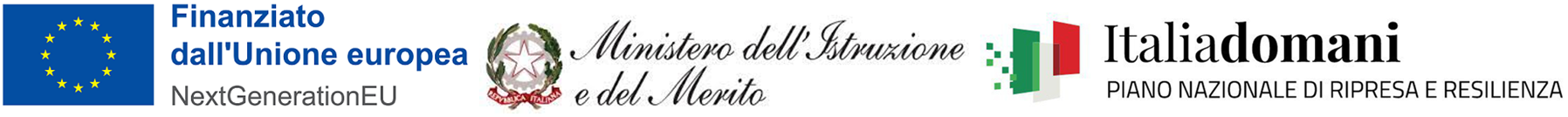 Allegato A all’Avviso – Schema di domanda di partecipazioneAl Dirigente scolasticodell’Istituto Comprensivo di Traonavia Aldo Moro, n.6 - 23019 Traona (SO)Il/La sottoscritto/a  ______________________________________________________________Nato/a a  ______________________________  (Prov. ____ ) il ___________________________Residente a _____________________  in Via/P.zza	___________________________ n. _______CAP _________  (Prov. _____)Codice fiscale  ______________________Partita I.V.A.   ______________________Tel.  _________________________	E-mail   ________________________________________Pec ________________________________In servizio presso ______________________________	con contratto a tempo:indeterminato determinatoconsapevole che la falsità in atti e le dichiarazioni mendaci sono punite ai sensi del codice penale e delle leggi speciali in materia e che, laddove dovesse emergere la non veridicità di quanto qui dichiarato, si avrà la decadenza dai benefici eventualmente ottenuti ai sensi dell’art. 75 del d.P.R. n. 445 del 28 dicembre 2000 e l’applicazione di ogni altra sanzione prevista dalla legge, nella predetta qualità, ai sensi e per gli effetti di cui agli artt. 46 e 47 del d.P.R. n. 445 del 28 dicembre 2000,CHIEDEdi essere ammesso/a a partecipare alla procedura in oggetto, in particolare per l’attribuzione dell’incarico di:Membro della “Comunità di pratiche per l’apprendimento dell’Istituto Comprensivo di Traona”relativamente al progetto:A tal fine, dichiara, sotto la propria responsabilità (barrare con attenzione):di essere informato/a che l’Istituzione scolastica non sarà responsabile per il caso di dispersione di comunicazioni dipendente da mancata o inesatta indicazione dei recapiti di cui alla presente domanda, oppure da mancata o tardiva comunicazione del cambiamento degli stessi;di aver preso visione della Determina di indizione della procedura e dell’Avviso e di accettare tutte le condizioni ivi contenute;di aver preso visione dell’informativa di cui all’art. 10 dell’Avviso;di prestare il proprio consenso, ai fini dell’espletamento della procedura in oggetto e del successivo conferimento dell’incarico, al trattamento dei propri dati personali ai sensi dell’art. 13 del Regolamento (UE) 2016/679 e del d.lgs. 30 giugno 2003, n. 196.Ai fini della partecipazione alla procedura in oggetto, il sottoscritto/aDICHIARA ALTRESÌdi possedere i requisiti di ammissione alla selezione in oggetto di cui all’art. 2 dell’Avviso e, nello specifico, di:avere la cittadinanza italiana o di uno degli Stati membri dell’Unione europea;avere il godimento dei diritti civili e politici;non essere stato escluso/a dall’elettorato politico attivo;possedere l’idoneità fisica allo svolgimento delle funzioni cui la presente procedura di selezione si riferisce;non aver riportato condanne penali e di non essere destinatario/a di provvedimenti che riguardano l’applicazione di misure di prevenzione, di decisioni civili e di provvedimenti amministrativi iscritti nel casellario giudiziale;non essere sottoposto/a a procedimenti penali;non essere stato/a destituito/a o dispensato/a dall’impiego presso una Pubblica Amministrazione; non essere stato/a dichiarato/a decaduto/a o licenziato/a da un impiego statale;non trovarsi in situazione di incompatibilità, ai sensi di quanto previsto dal d.lgs. n. 39/2013 e dall’art. 53, del d.lgs. n. 165/2001;non trovarsi in situazioni di conflitto di interessi, anche potenziale, ai sensi dell’art. 53, comma 14, del d.lgs. n. 165/2001, che possano interferire con l’esercizio dell’incarico;di poter essere ammesso alla selezione in quanto in possesso del seguente requisito, previsto dall’Articolo 2 dell’Avviso:essere in servizio in qualità di docente con contratta a tempo indeterminato presso questa istituzione scolastica;essere in servizio in qualità di docente con contratta a tempo determinato annuale o sino al termine delle lezioni presso questa istituzione scolastica;di poter essere ammesso alla selezione in quanto in possesso di almeno uno dei seguenti requisiti, previsti dall’Articolo 3 comma 1 dell’Avviso:● Competenze nell’uso di software didattici;● Competenze relazionali e organizzative per le attività di formazione;● Uso di piattaforme web per registrazione attività e presenze;Unisce alla presente domanda di partecipazione, pena l’esclusione della domanda: dettagliato curriculum vitae e professionale in formato europeo, sottoscritto;scheda/e di autovalutazione dei titoli e delle esperienze lavorative  (All. B);copia del documento di identità (solo nel caso di candidature non inviate dal dominio ictraona.it o tramite PEC)data: ___________________FIRMA (leggibile)______________________________OGGETTO: Piano Nazionale di Ripresa e Resilienza MISSIONE 4: ISTRUZIONE E RICERCA - Componente 1 – Potenziamento dell’offerta dei servizi di istruzione: dagli asili nido alle Università Investimento 2.1: Didattica digitale integrata e formazione sulla transizione digitale del personale scolastico(D.M. 66/2023) Codice avviso M4C1I2.1-2023-1222. Finanziato dall’Unione europea - Next Generation EU. ALLEGATO “A” ALL’AVVISO SCHEMA DI DOMANDA DI PARTECIPAZIONE Procedura di selezione per il conferimento di un incarico individuale, avente ad oggetto Costituzione di una “Comunità di pratiche per l’apprendimento dell’Istituto Comprensivo di Traona”, all’interno del progetto "La scuola del domani: Percorsi Formativi per la Transizione Digitale".Titolo ProgettoCodice nazionale progettoCUP"La scuola del domani: Percorsi Formativi per la Transizione Digitale".M4C1I2.1-2023-1222-P-39901  D64D23004360006